	MARDI 7 AVRIL	1) Accorde les adjectifs et colorie en bleu leur nom noyau  a) Cette vieille chienne devenait (jaloux) ………………………………b) Les paysages de Provence sont (pittoresque) …………………………..c) Les fleurs de son jardin étaient très (beau) ……………………………….d) La rue où tu habites est devenue (bruyant) …………………………e) L'étrange créature resta (silencieux) ………………………2) Remplace les adjectifs en gras par des compléments du nom qui auront le même sens :Exemple : un climat estival → un climat d'étéa) un chemin pierreux → …………………………….………………b) une ambiance festive → …………………….……………………c) une saison hivernale → …………………………………d) un thé chinois → …………………………………3) Remplace les compléments du nom en gras par des adjectifs qui ont le même sens (attention aux accords) :Exemple : La cuisine d’Italie est une des meilleures au monde La cuisine italienneNous aimons beaucoup les paysages de la Norvège.…………………………………………….L’équipe de France fête sa victoire.……………………………Les joueurs de Paris sont fatigués.……………………………………Elle porte une jolie chemise à rayures.……………………………………Les élections du président ont lieu tous les cinq ans.……………………………….Le Petit Poucet (p17 à 21)Réponds aux questions par une phrase :Relève dans le texte 4 informations sur le personnage principal (le Petit Poucet) :-………………………………………………………………………………………-………………………………………………………………………………………-………………………………………………………………………………………-………………………………………………………………………………………Tu viens de lire la situation initiale de ce conte et le problème du personnage principal a été évoqué. Quel est le problème du Petit Poucet ?…………………………………………………………………………………………….Pourquoi le Petit Poucet ne parvient-il pas à retrouver son chemin la 2ème fois ?…………………………………………………………………………………………….Pose et effectue : 5 041 - 942 =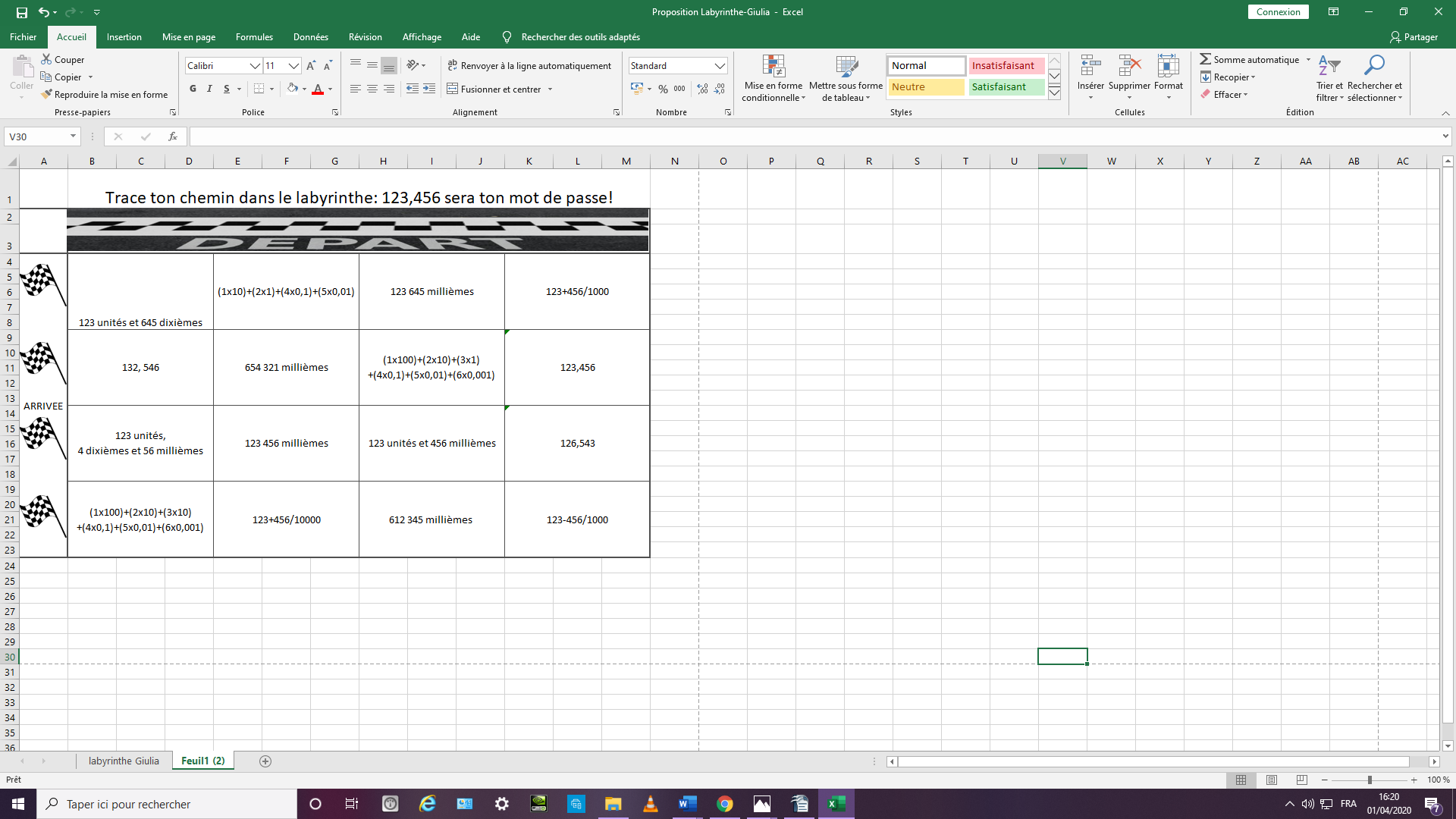 Énigme 1 :-Le chiffre des centièmes est le double de celui des dizaines.-Le chiffre des dizaines est 4.-Le chiffre des unités est 5.-Le chiffre des dixièmes est la moitié de celui des dizaines.-Le chiffre des millièmes est le triple de celui des dixièmes.-La somme de ces chiffres est égale à 25.Qui suis-je ? 45,286VictorÉnigme 2 :-Je suis un nombre décimal.-Le chiffre des dizaines est 3.-Le chiffre des dixièmes est le double de celui des dizaines.-Le chiffre des millièmes est le 8.-Le chiffre des centièmes est la moitié du chiffre des millièmes.-Le chiffre des unités est 0.Qui suis-je ?NathanÉnigme 3 :-le chiffre des dizaines est 2-le chiffre des centaines et le double des dizaines-le chiffre des unités est le triple des dizaines-le chiffre des dixièmes est 7-le chiffre des centièmes est 8-le chiffre des millièmes et la moitié des centainesQui suis-je ?TomaÉnigme 4 :-Le chiffre des millièmes est 8.-Le chiffre des centièmes est égale à la moitié de celui des millièmes.-Le chiffre des dixièmes est égal à la moitié de celui des centièmes.-Le chiffre des unités est 5.-Le chiffre des dizaines est égal à la somme des chiffres des dixièmes et des centièmes.-Le chiffre des centaines est nul.-Le chiffre des unités de mile est la moitié du chiffre des dizaines.Qui suis-je ?La maîtresse